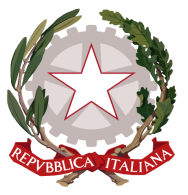 Permanent Mission of Italy to theInternational Organizations in GenevaCheck against deliveryUPR 32 – Viet Nam22 January 2019Thank you, Mr. President.Italy welcomes the delegation of Viet Nam and recommends to: Further reduce the offences punishable by death penalty and provide official figures regarding death sentences and executions; consider to introduce a moratorium on death penalty Adopt measures in line with international standards to guarantee freedom of association, opinion and expression, including online, and to ensure that journalists, human rights defenders and NGOs can freely operateContinue to carry on policies on the protection and promotion of human rights of vulnerable groups, such as women, children and persons with disabilities, also in order to prevent and combat human trafficking, child labor and child, early and forced marriage, as well as other forms of violence and discrimination.Enhance efforts to guarantee freedom of religion or belief, also by further reducing administrative obstacles to peaceful religious activities and by combating violence and discrimination on religious grounds. We wish Viet Nam a successful review.I thank you.  